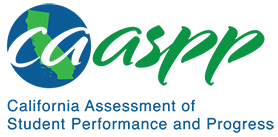 4-LS1-1 From Molecules to Organisms: Structures and ProcessesCalifornia Alternate Assessment for Science—Item Content Specifications4-LS1-1 From Molecules to Organisms: Structures and ProcessesCA NGSS Performance ExpectationStudents who demonstrate understanding can: Construct an argument that plants and animals have internal and external structures that function to support survival, growth, behavior, and reproduction. [Clarification Statement: Examples of structures could include thorns, stems, roots, colored petals, heart, stomach, lung, brain, and skin.] [Assessment Boundary: Assessment is limited to macroscopic structures within plant and animal systems.]Mastery StatementsStudents will be able to:Match a common external animal structure to its primary function Match an internal structure of an animal to its primary function in survival, growth, or behaviorMatch an external structure of an animal to its primary function in survival, growth, or behaviorIdentify how the function of an external structure of an animal supports survival, growth, or behaviorMatch an external structure of a plant to its primary function in survival, growth, or reproductionIdentify how the function of an external structure of a plant supports survival, growth, or reproductionEnvironmental Principles and ConceptsPrinciple 2—The long-term functioning and health of terrestrial, freshwater, coastal, and marine ecosystems are influenced by their relationships with human societies.Possible Phenomena or ContextsNote that the list in this section is not exhaustive or prescriptive.Possible contexts include the following:Plant structures including roots to absorb water, stems to support plants, leaves to make food, thorns and spines for protections, and flowers for reproductionExternal animal structures including webbed feet for swimming, thick fur for warmth, camouflage for protection, shape for running or swimming fast, large ears for hearing, etc.Internal animal structures including heart, stomach, lungs, and brainAdditional Assessment BoundariesInternal organs are limited to the heart, stomach, lungs, and brain. Additional ReferencesCalifornia Science Test Item Specification for 4-LS1-1https://www.cde.ca.gov/ta/tg/ca/documents/itemspecs-4-ls1-1.docxEnvironmental Principles and Concepts http://californiaeei.org/abouteei/epc/The 2016 Science Framework for California Public Schools Kindergarten through Grade Twelve https://www.cde.ca.gov/ci/sc/cf/cascienceframework2016.aspAppendix 1: Progression of the Science and Engineering Practices, Disciplinary Core Ideas, and Crosscutting Concepts in Kindergarten through Grade Twelvehttps://www.cde.ca.gov/ci/sc/cf/documents/scifwappendix1.pdfAppendix 2: Connections to Environmental Principles and Conceptshttps://www.cde.ca.gov/ci/sc/cf/documents/scifwappendix2.pdfPosted by the California Department of Education, August 2020California Science ConnectorFocal Knowledge, Skills, and AbilitiesEssential UnderstandingMatch internal and external structures of plants and animals (e.g., thorns, stems, roots, heart, stomach, lung, brain) to functions that support growth, survival, behavior, and reproduction of organisms. Ability to match external structures of a plant to functions that support growth, reproduction or survival of organisms.Ability to match internal structures of an animal to functions that support growth, survival or behavior of organisms. Ability to match external structures of an animal to functions that support growth, survival or behavior of organisms. Match an external structure of an animal to its primary function (body parts; fingers to grasp, nose to smell/breathe). 